SULIT												SAINSKertas 2Tahun 3Januari - Mei20201 jamPENTAKSIRAN BILIK DARJAH (PBD) 2020JANUARI - MEITAHUN 3Nama : ………………………………………………………	         Kelas : ………………………SAINSKertas 2Satu JamKertas soalan ini mengandungi 9 halaman bercetakSoalan 1 (Topik : Kemahiran Saintifik)Padankan maklumat dengan organ deria yang betul.1. 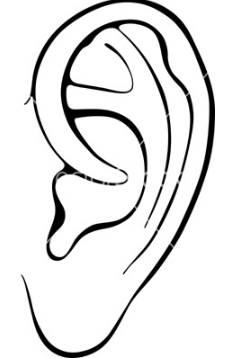 2. 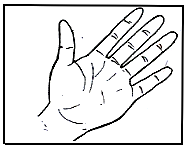 3. 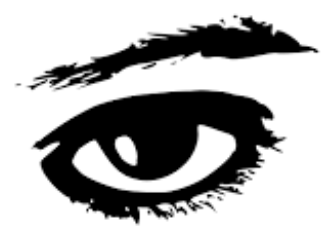 4. 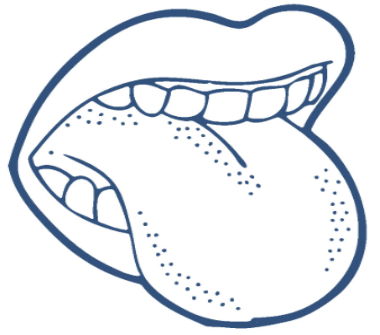 [4 markah]Soalan 2 (Topik : Peraturan Bilik Sains)Tuliskan peraturan bilik sains yang sesuai berdasarkan gambar yang diberi.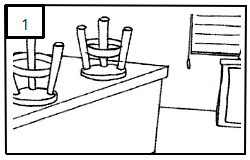 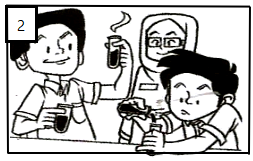 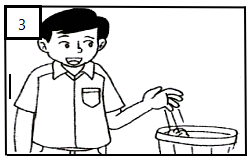 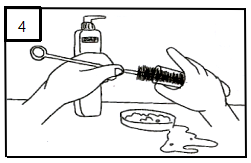 [4 markah]Soalan 3 (Topik : Kemahiran Proses Sains - Berkomunikasi)Perhatikan graf di bawah dan lengkapkan ayat dengan maklumat yang betul.Haiwan Kesukaan Murid Tahun 3 Bijak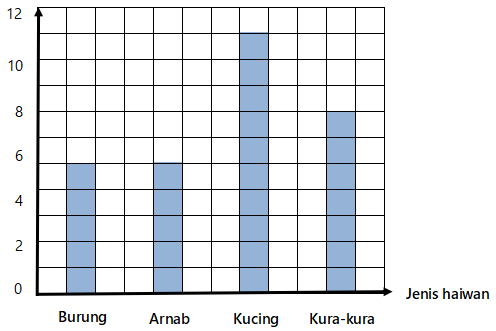 Bilangan murid yang suka kura-kura ialah ______________ orang.Haiwan yang paling digemari oleh murid ialah ______________________ .Haiwan yang paling kurang digemari oleh murid ialah ___________________ .Burung dan arnab mempunyai bilangan murid yang sama iaitu ______________ orang.Saya mempersembahkan maklumat dalam bentuk ( jadual , lukisan ).[5 markah]Soalan 4 (Topik : Manusia)a)	Padankan fungsi gigi di bawah.[3 markah]b)	Tulis teknologi rawatan pergigian berdasarkan rajah yang diberi.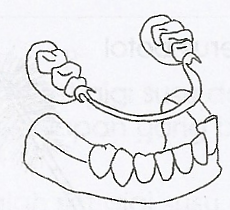 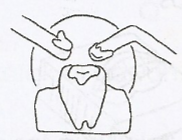 [2 markah]Soalan 5 (Topik : Manusia)Tuliskan contoh makanan yang betul bagi kelas – kelas makanan di bawah.[5 markah]Soalan 6 (Topik : Manusia)Makanan yang dimakan akan melalui beberapa bahagian badan untuk menjalani proses pencernaan. Susun bahagian-bahagian pencernaan yang dilalui oleh makanan mengikut urutan dari awal hingga akhir.[5 markah]Soalan 7 (Topik : Haiwan)Namakan dua contoh haiwan bagi setiap jenis tabiat pemakanan haiwan di bawah.1.	2.	3.	[6 markah]Soalan 8 (Topik : Tumbuhan)Tuliskan cara pembiakan bagi tumbuhan berikut.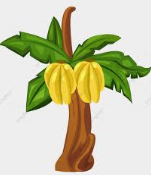 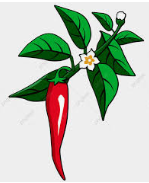 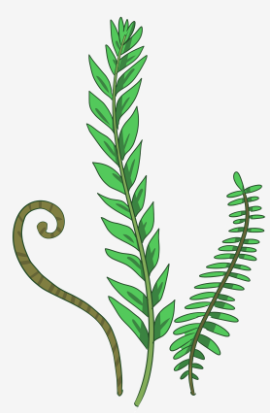 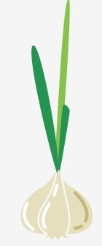 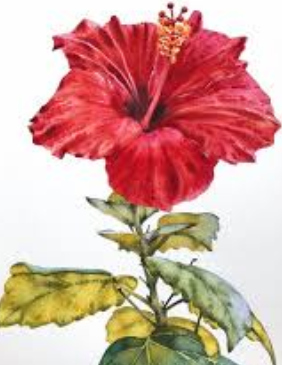 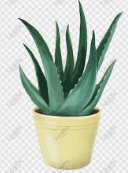 [6 markah]Kertas soalan tamatSKEMA JAWAPANSoalan 11. Telefon itu berdering2. Tuala itu basah3. Kereta itu kecil dan berwarna4. Kek itu manisSoalan 21. Susun bangku sebelum keluar2. Ikut arahan guru ketika bereksperimen3. Buang sampah pepejal ke dalam bakul sampah4. Cuci tabung uji dengan bersihSoalan 31. 82. kucing3. burung dan arnab4. 65. jadualSoalan 4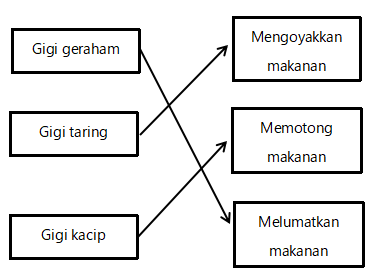 (a)(b)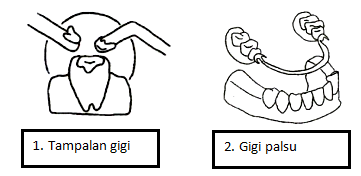 Soalan 5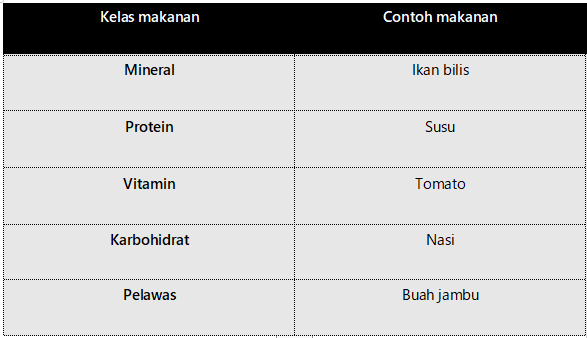 Soalan 6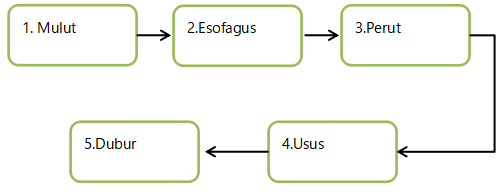 Soalan 71.	Haiwan HerbivorKambing, Badak sumbu2. 	Haiwan KarnivorHelang, Harimau3.	Haiwan Omnivor Ayam, BeruangSoalan 81.	Anak pokok2.	Biji benih3.	Spora4.	Batang bawah tanah5.	Keratan batang6.	DaunA)	CARA PENGIRAAN MARKAH:Kertas 1 : 40 soalan = 40 markahKertas 2 : 8 soalan = 40 markahJumlah markah = [(Kertas 1 + Kertas 2) ÷ 80] x 100Markah penuh = 100 markahB)	JULAT MARKAH & TAHAP PENGUASAAN (TP):C)	PENILAIAN OLEH GURU:Kemahiran & Proses (TP 1 hingga TP 6)Sikap & Nilai (TP 1 hingga TP 6)	Kedua-dua elemen di atas akan dinilai oleh guru yang mengajar mata 	pelajaran ini.D)	TAHAP PENGUASAAN KESELURUHAN	Item B dan C dijumlahkan.No. SoalanMarkahPenuhMarkahDiperoleh1424354555657686Jumlah40Gigi palsuTampalanRawatan akarSusu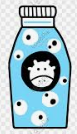 Nasi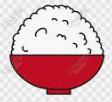 Tomato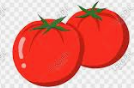 Ikan bilis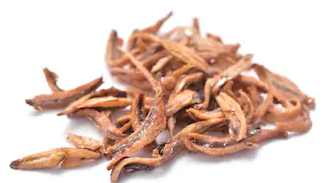 Buah jambu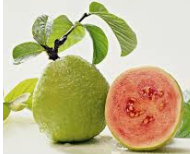 Kelas makananContoh makananMineralProteinVitaminKarbohidratPelawasEsofagusDuburUsusPerutMulutBiji benihAnak pokokBatang bawah tanahSporaKeratan batangDaunMarkahTahap Penguasaan (TP)0 - 39TP 140 - 50TP 251 - 60TP 361 - 70TP 471 - 80TP 581 - 100TP 6